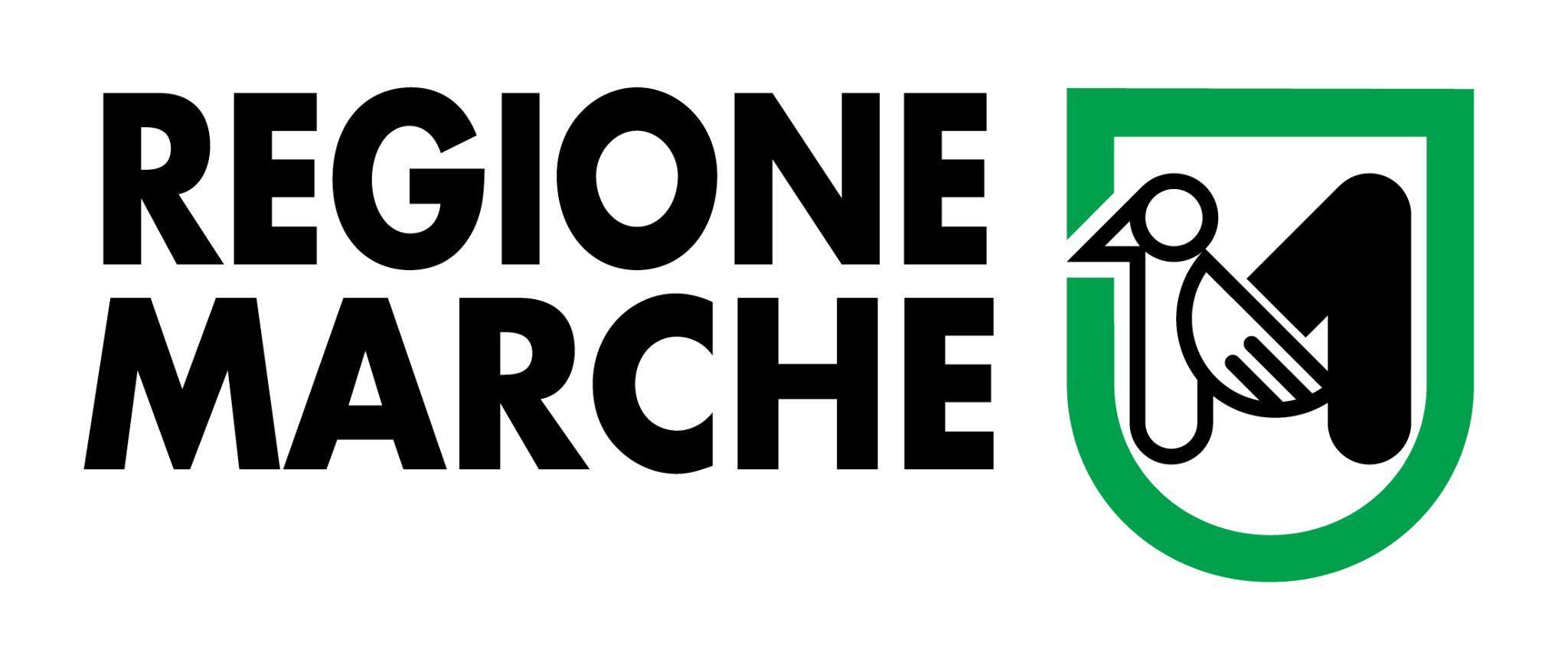 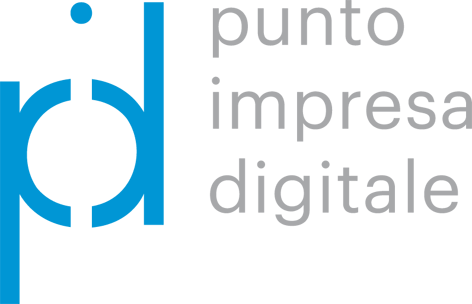 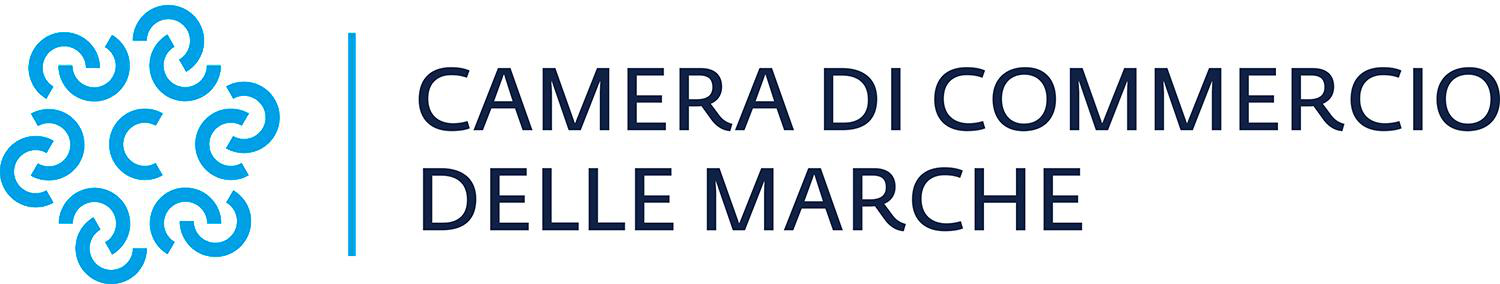 AVVISO PUBBLICO PER LA CONCESSIONE DI VOUCHER DIGITALI IMPRESA 4.0 - ANNO 2023ALLEGATO  P “PROCURA SPECIALE”IL LEGALE RAPPRESENTANTE DELL’IMPRESA Cognome ________________ Nome ________________Codice fiscale _________________________Luogo di nascita:Stato______________________ Comune ________________________________________ PV (____)Nato il _______________________, Cittadinanza ________________________ Sesso ____Residente nel Comune di ______________________________________________________________PV (_____) CAP_______ all’indirizzo _____________________________________________________in qualità di Legale Rappresentante  Ragione sociale ________________________________________ natura giuridica_________ con sede legale nel Comune _________________________________ PV (_____) CAP _______Codice fiscale____________________________________ Partita IVA___________________________tel._______________________ fax________________________ e-mail________________________P.E.C. (Posta elettronica certificata) _____________________________________________________con la presente scrittura, a valere ad ogni fine di legge, CONFERISCO ACognome ________________Nome ___________________Codice fiscale______________________Dati: tel. ________________ fax _____________________ e-mail_________________________in qualità di incaricato di:-         Associazione __________________________-         Studio Professionale (specificare) ___________________-         Altro: (specificare)______________________________Con sede in via ___________________________________ n. ____Comune _________________________________________________ PV (____) CAP_____________Codice fiscale  ___________________________Partita IVA__________________________________tel. _______________________   fax ____________________  e-mail____________________________P.E.C. (Posta elettronica certificata) _____________________________________________________PROCURA SPECIALE:la presentazione telematica del “Modello Base” generato dalla Piattaforma Telemaco, a cui allegare  la documentazione obbligatoria ( indicata all’Art. 7 del Bando) sottoscritta digitalmente esclusivamente dal legale rappresentante dell’impresa beneficiaria.N.B. La procura è valida unicamente per la gestione della suddetta pratica. Sarà mia cura comunicare tempestivamente l’eventuale revoca della procura speciale alla Camera di Commercio delle MarcheIl presente modello va compilato e firmato digitalmente dal Legale Rappresentante dell’impresa che conferisce procura speciale e dallo stesso Procuratore designato. Luogo e Data, ________________                                                         Firma digitale                                                                                                            (Legale Rappresentante ) _________________IL PROCURATOREPresa visione ed accettazione dell'incarico conferitoIl procuratore che sottoscrive con firma digitale la copia informatica (immagine scansionata) del presente documento, ai sensi del D.P.R. 445/2000, consapevole delle responsabilità penali di cui all'articolo 76 del medesimo D.P.R. 445/2000 per le ipotesi di falsità in atti e dichiarazioni mendaci,DICHIARA CHE-     agisce in qualità di procuratore speciale in rappresentanza del soggetto che ha posto la propria firma autografa sulla procura stessa;-     tutti i dati trasmessi in via telematica e in formato digitale sono stati resi in modo fedele alle dichiarazioni del soggetto rappresentato;-      la conservazione in originale dei documenti avverrà presso la propria sede dell’associazione/studio qualora non siamo custoditi presso il soggetto delegante. Luogo e Data, ________________      Firmato digitale (Procuratore)       _________________________________			                                                      	           Informativa ai sensi dell’art. 13 del D.Lgs. 30.06.2003, n. 196 (Privacy): i dati riportati sopra sono prescritti dalle disposizioni vigenti ai fini del procedimento e verranno utilizzati esclusivamente a tale scopo. 